กิจกรรมต่อต้านคอร์รัปชั่นในภาครัฐข้าราชการ พนักงานทุกคนทำงานด้วยความโปร่งใส ปราศจากการทุจริตคอร์รัปชั่น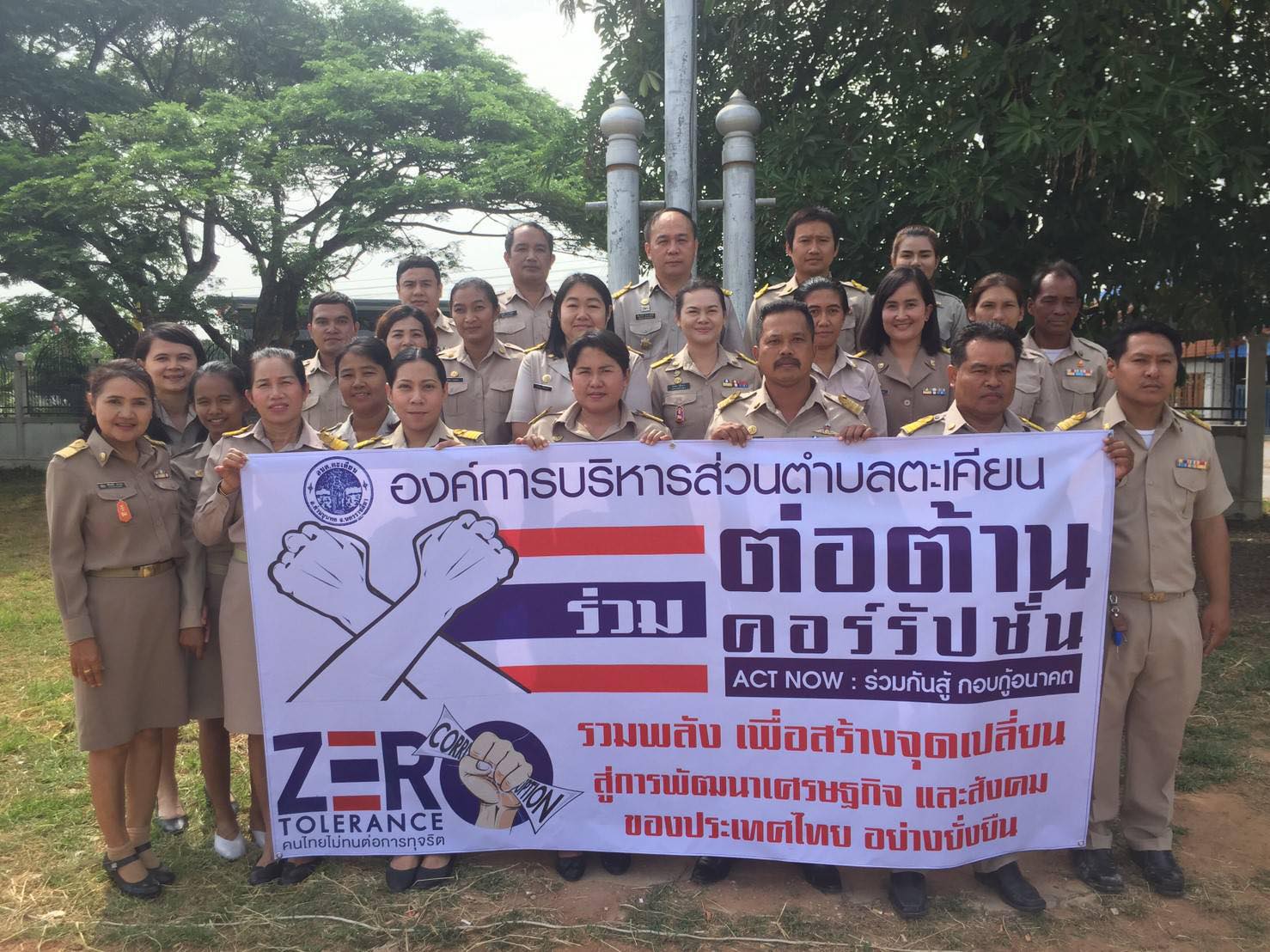 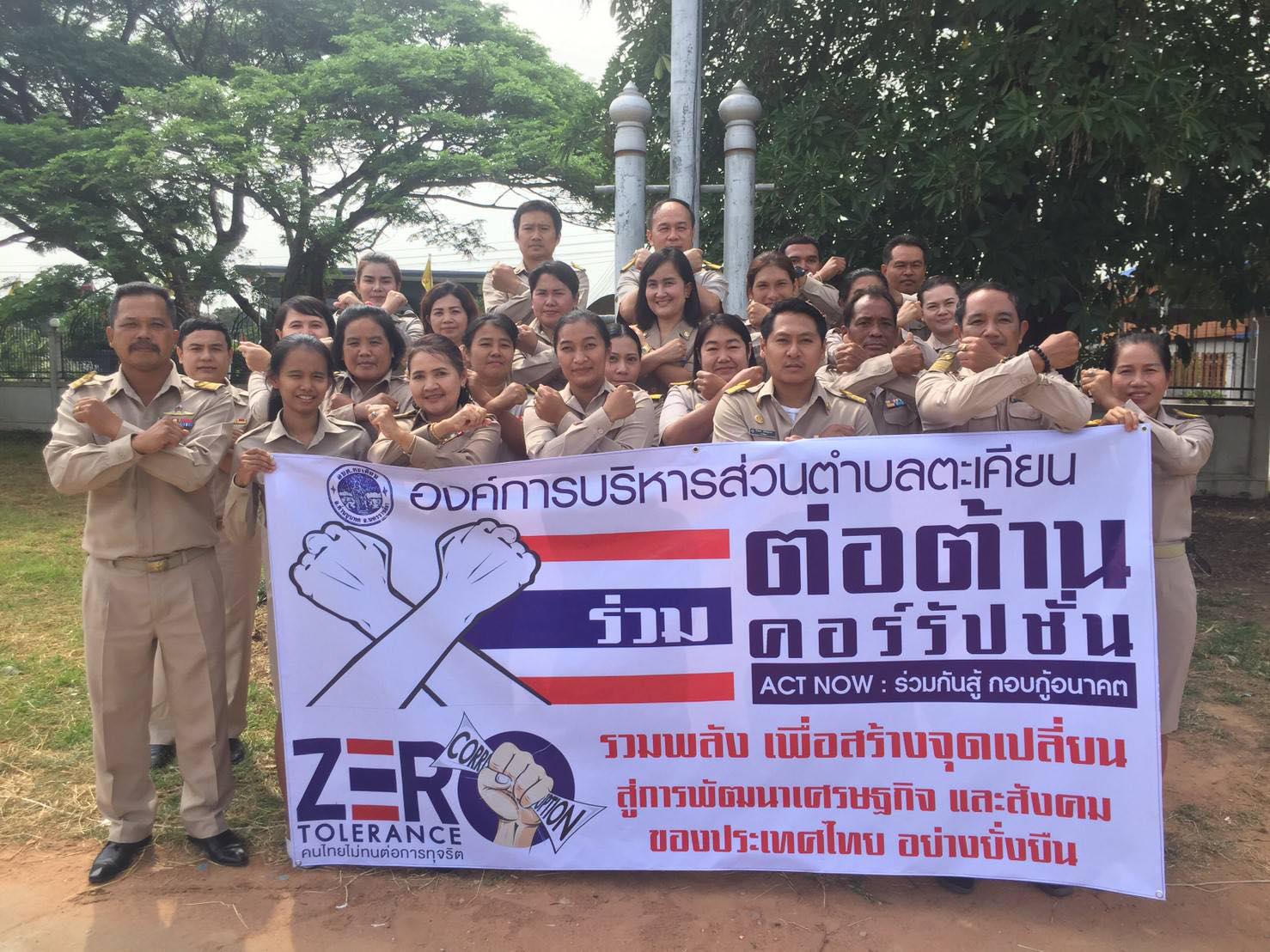 กิจกรรมต่อต้านคอร์รัปชั่นในภาครัฐข้าราชการ พนักงานทุกคนทำงานด้วยความโปร่งใส ปราศจากการทุจริตคอร์รัปชั่น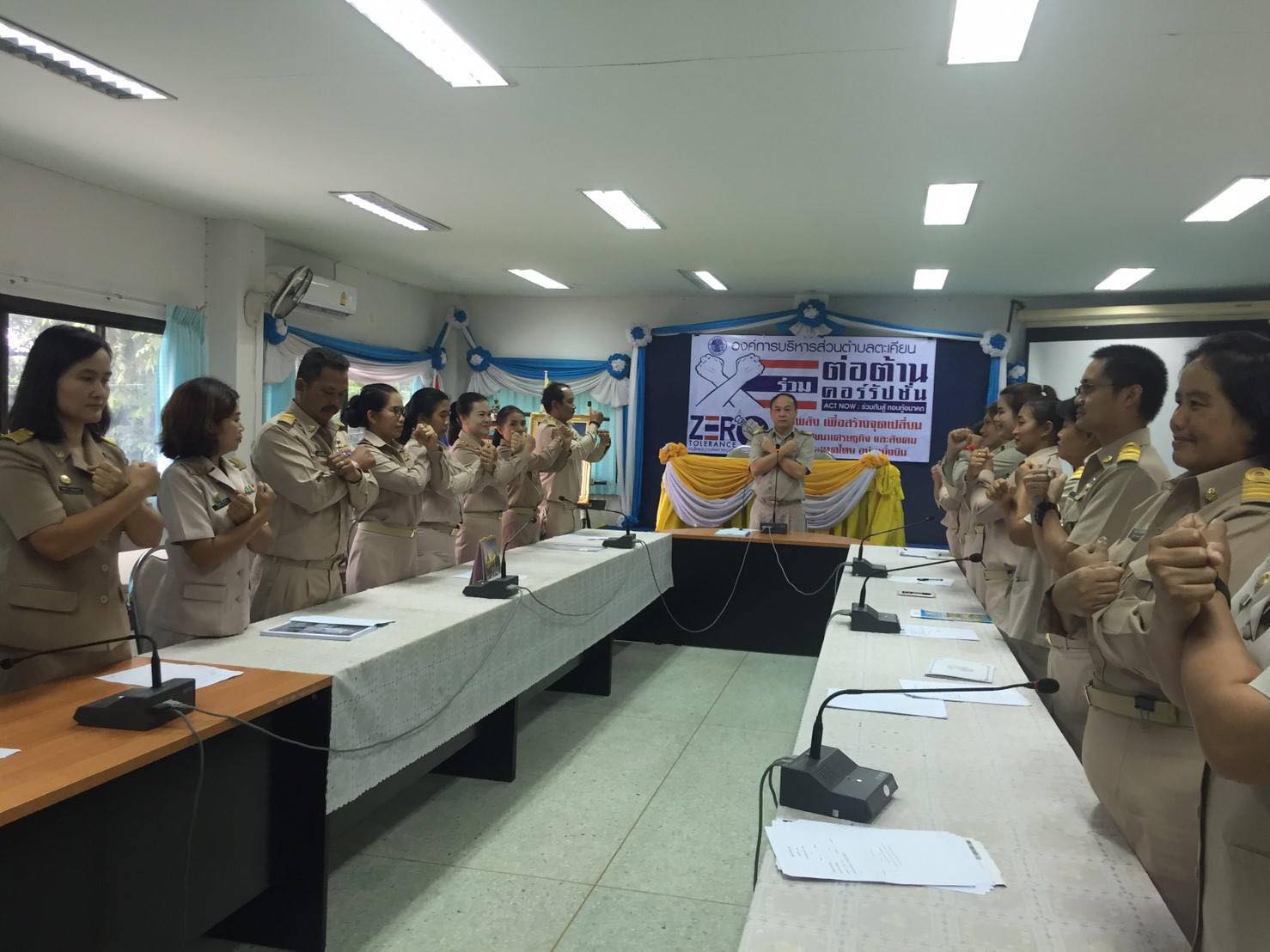 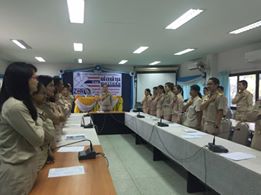 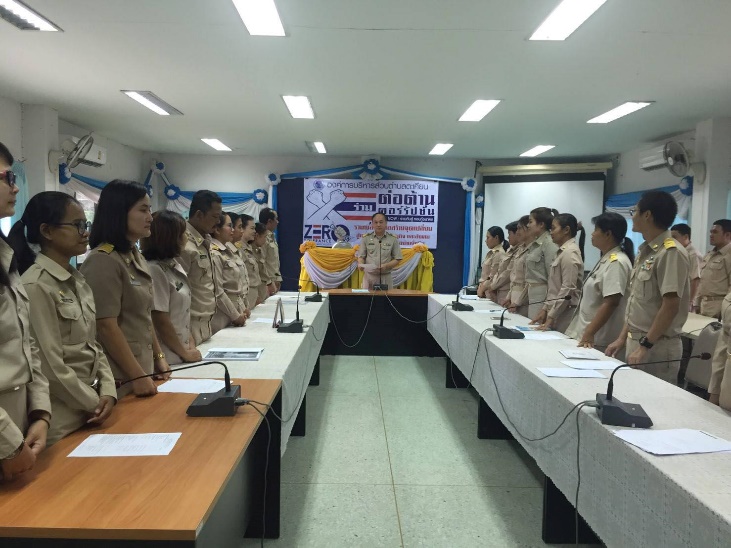 กิจกรรมเข้าแถวเคารพธงชาติปฏิญาณตนการเป็นข้าราชการที่ดีพร้อมรับฟังโอวาท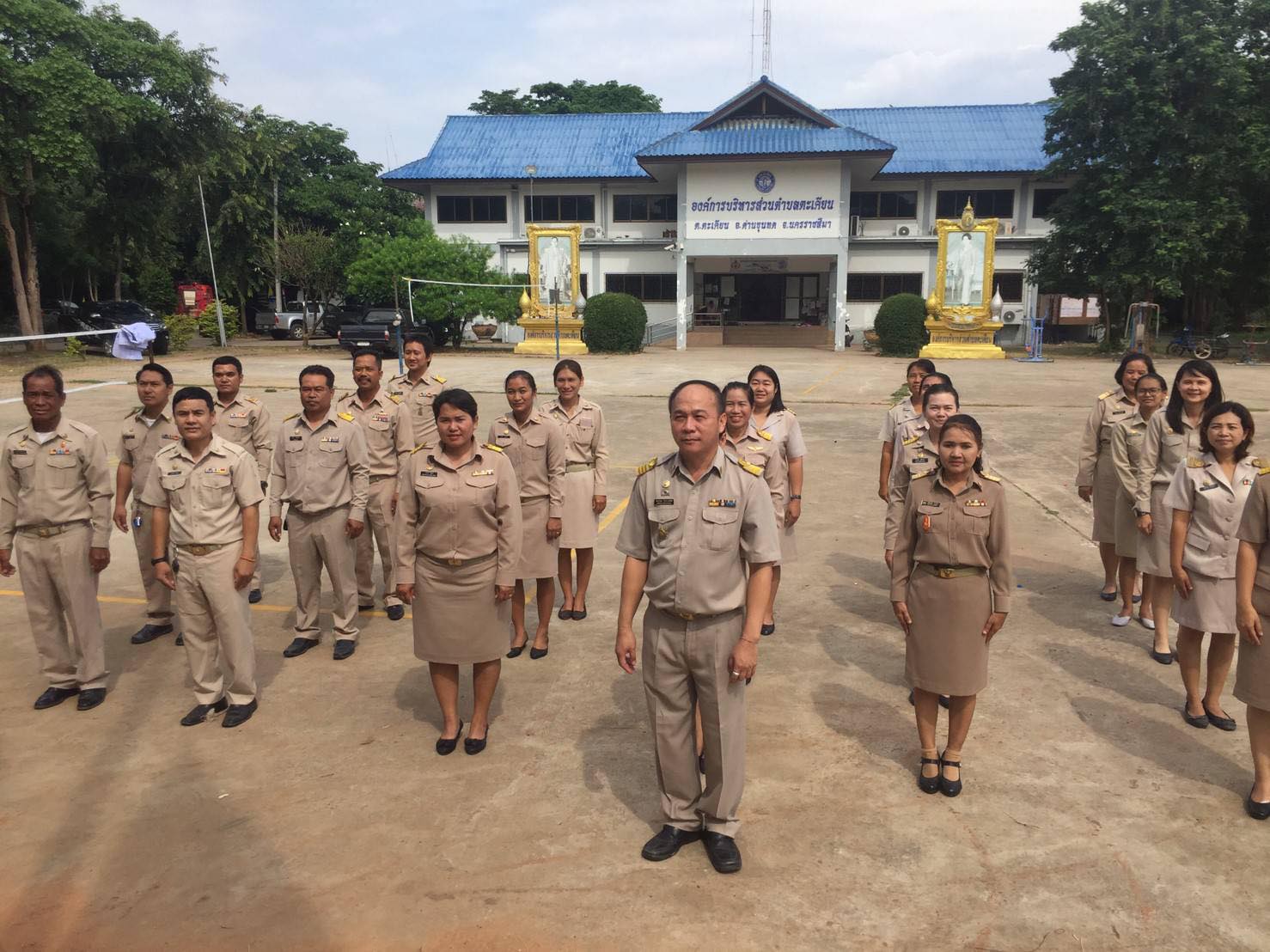 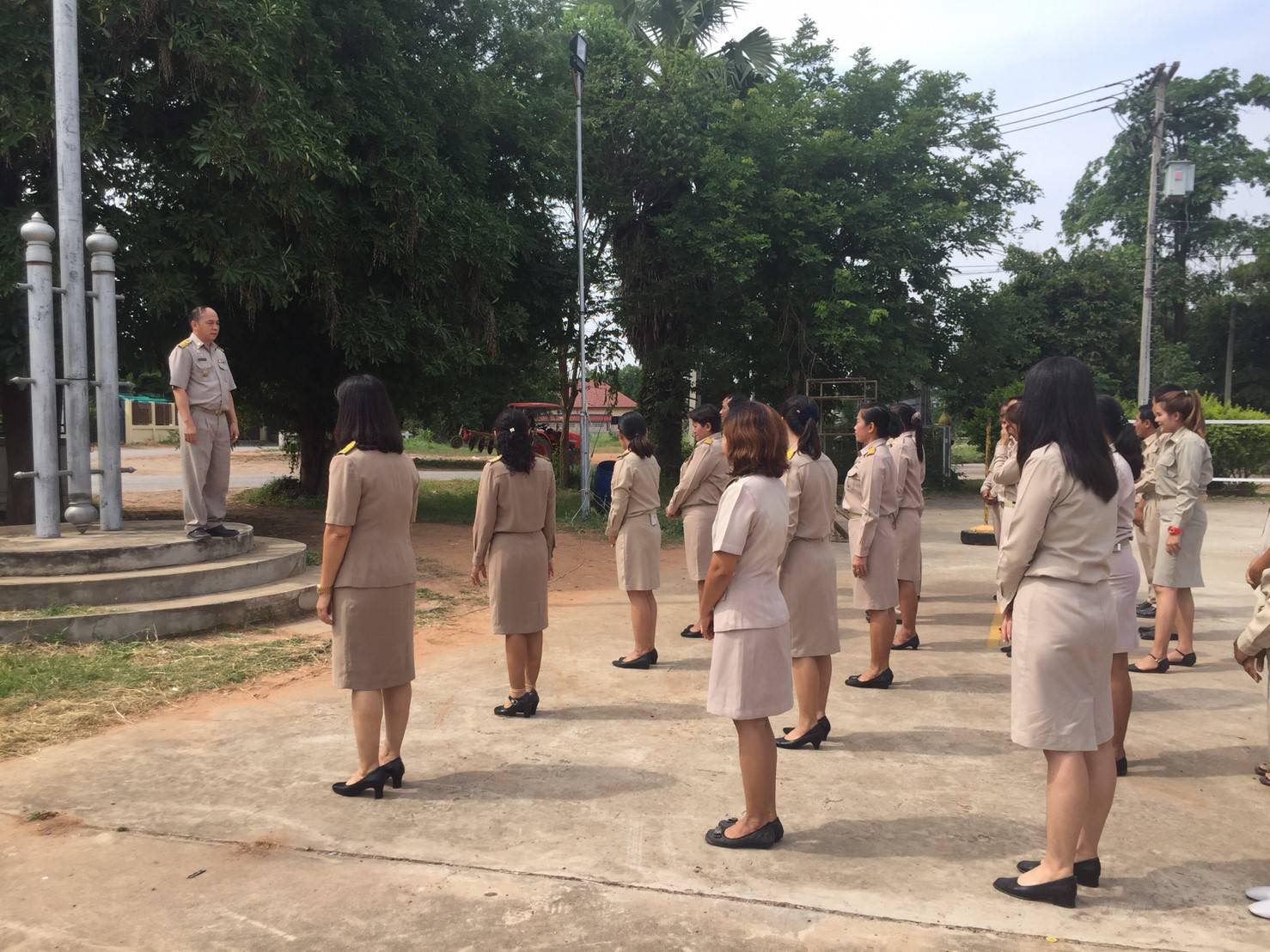 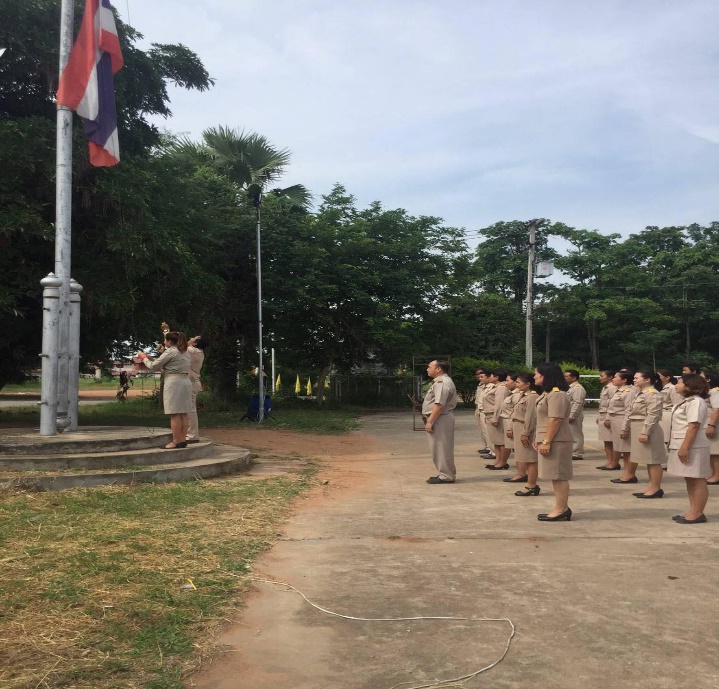 